Игры для утреннего сбора в детском саду «Зимняя сказка»1.Сдобрым утром глазки! Вы проснулись?С добрым утром ушки! Вы проснулись?С добрым утром ножки! Вы проснулись?С добрым утром ручки! Вы проснулись?С добрым утром солнце! Мы проснулись!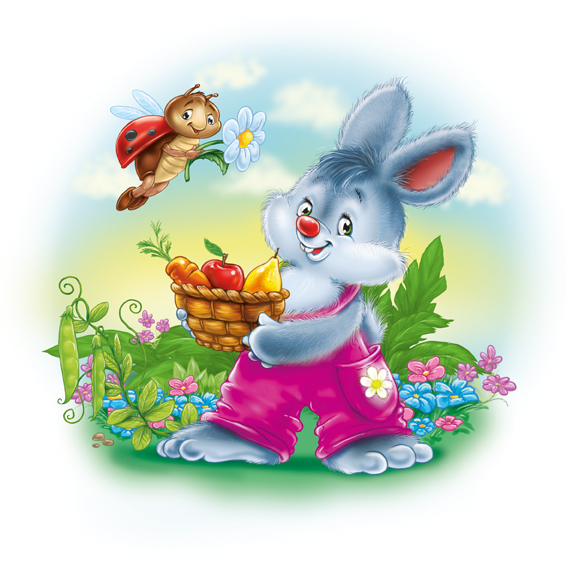 2.Мы пришли в зимний лес.Ходьба по кругу.   Сколько здесь вокруг чудес!Развести руки в стороны.Справа берёзка в шубке стоит,Руку отвести в сторону и посмотреть на неё.   Слева ёлка на нас глядит.Отвести руку влево и проследить за ней взглядом.   Снежинки в небе кружатся,Движение «фонарики» и посмотреть вверх.   На землю красиво падают.Кружась присесть.   Вот и зайка поскакал,   От лисы он убежал.Прыжки на двух ногах на месте.   Это серый волк рыщет,   Он себе добычу ищет!Руки на поясе наклоны в стороны.   Вот мы спрячемся сейчас,   Не найдёт тогда он нас!Медленно присесть, прячась.   Лишь медведь в берлоге спит,   Так всю зиму он проспит.Имитировать сон.   Прилетают снегири,   Ух, красивые они!Имитировать полёт птиц.   В лесу красота и покой.Развести руки в стороны.   Вот только холодно зимой.Обхватить руками плечи.3. Зайчику, чтобы избежать опасности, надо иметь очень хороший слух.       Попробуем вместе с зайцем сделать массаж ушей.Загибание вперёд ушных раковин: быстро загнуть вперёд всеми пальцами, прижать, резко отпустить.Оттягивание ушных раковин: кончиками большого и указательного пальцев потянуть вниз обе мочки ушей 5-6 раз.Растирание ушей ладонями.4. Гимнастика для глаз «Лиса»   Ходит рыжая лиса, щурит хитрые глаза.Крепко зажмурить и открыть глаза.   Смотрит хитрая лисица,   Ищет, где бы поживиться.Вытянуть вперёд правую руку. На которой все пальцы, кроме указательного, сжаты в кулак. Вести рукой вправо-влево и следить за движением указательного пальца глазами, не поворачивая головы.Пошла лиска на базар, посмотрела на товар.Поднять руку и опустить, прослеживая взглядом.Себе купила сайку, лисятам балалайку.Описать рукой круг по часовой стрелке и против неё.5.Увидали лису зайчики и замерли.Дыхательная гимнастика «Очищающее дыхание».И.п. – стоя. Через плотно сжатые губы делается ступенчатый выдох, малыми порциями, с большим напряжением и сопротивлением.6. Я на скрипочке играю, тили-тили-тили.Показываем как играем на скрипочке.  Скачут зайки на лужайке, тили-тили-тили.  А теперь на барабане, бум-бум-бум.Хлопаем в ладоши.   Трам-трам-трам!Топаем ногами.В страхе зайки разбежались по кустам.Присели.7. Чтение стихов.8. Песня.